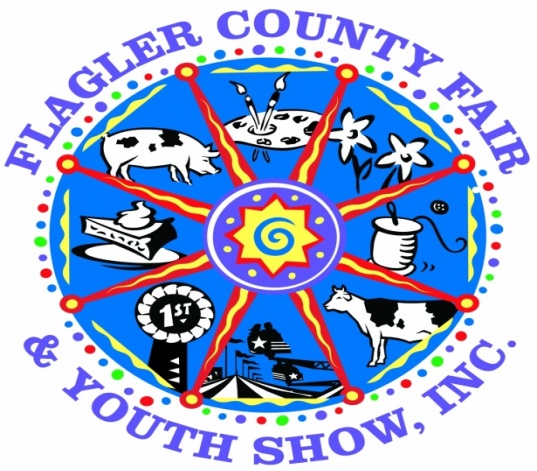 The Agriculture Committee is pleased to announce the continuation of our“Country Critter Competition”at the FLAGLER COUNTY FAIR AND YOUTH SHOW April 4th-8th, 2018The purpose of this competition:Encourage participation from youth in our community who have little knowledge of agricultureAllow youth to have a competitive animal project without raising a live animalRules:Entries may be submitted by INDIVIDUALS only. Age Divisions (as of September 1, 2017)Cloverbuds 5-7          Junior 8-10          Intermediate 11-13          Senior 14-18Exhibitors will be limited to one entry in their age division.Entries will be judged and awarded Ribbons and Cash Prizes.Placing/Awards in each age division will be:1st Place – Blue Ribbon & $15.00 Cash Reward 2nd Place – Red Ribbon & $10.00 Cash Reward3rd Place – White Ribbon & $5.00 Cash RewardAn overall “Best of Show” winner will be awarded a rosette and $25.00 cash awardCritters have a maximum size of 3’ x 3’ x 2’ (LxWxH)Critters will be judged on creativity, attractiveness, originality, neatness and age specific entries.All critters will be on display at the fairgrounds during the upcoming Flagler County Fair & Youth Show Points will be based on age specific entries. Entry must look like the exhibitor actually made the float according to their age division.Important Dates & Deadlines:April 2nd, 2018 (10am-8pm) - Turn Country Critters into the Cattlemen’s Hall for displayApril 3rd, 2018 - JudgingApril 8th after 6 pm and April 9th 2018 from 5 pm to 7 pm– Pick up Country Critters  (If not picked up by this time the critter will become the property of the fair)Contacts for this Competition:	Penny Buckles – Fair Manager (386) 931-6597 and Ennasea Coute 386-627-4122	Email: flaglerctyfair@bellsouth.net  Website:  www.flaglercountyfair.com